Задания по математике для слабоуспевающих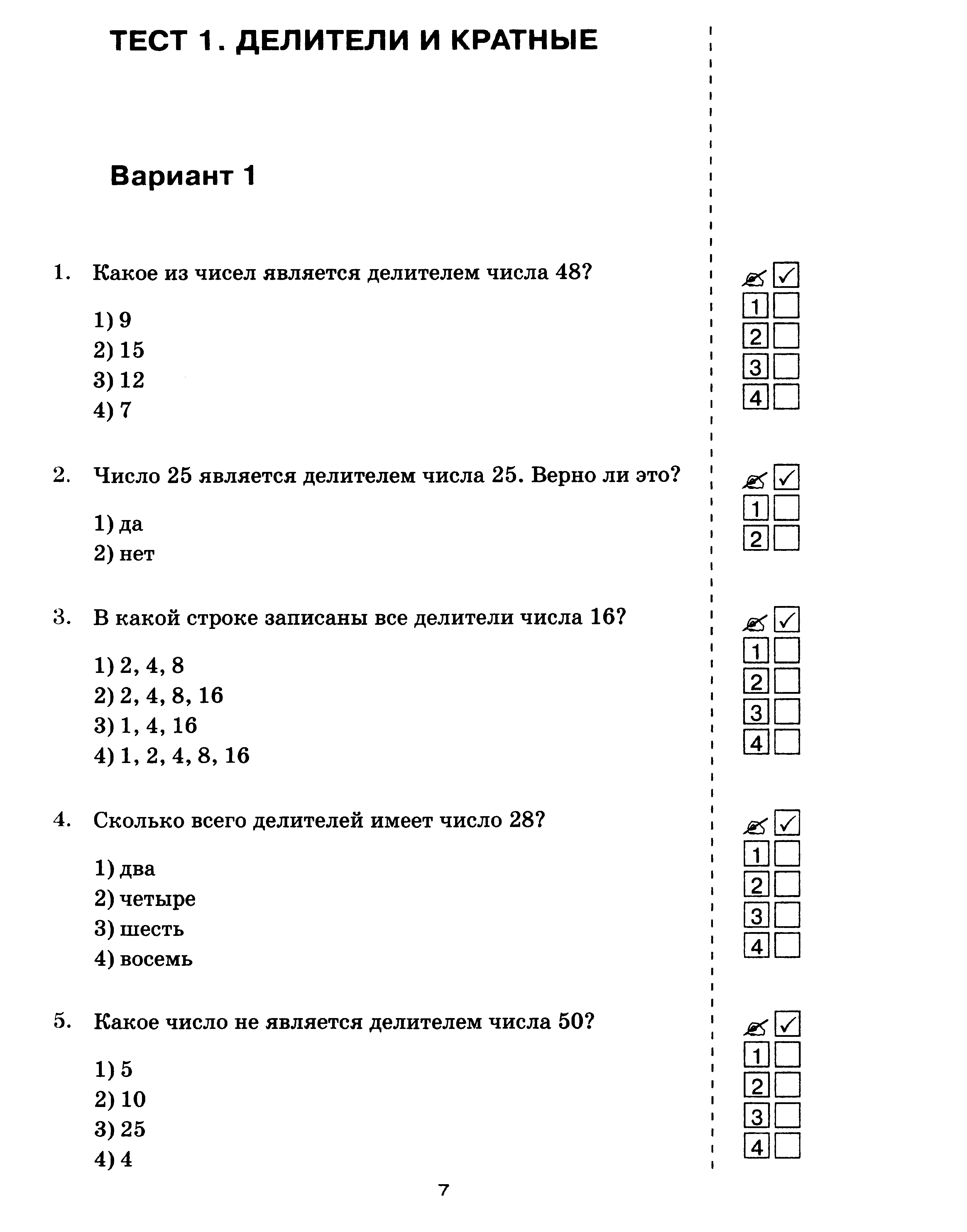 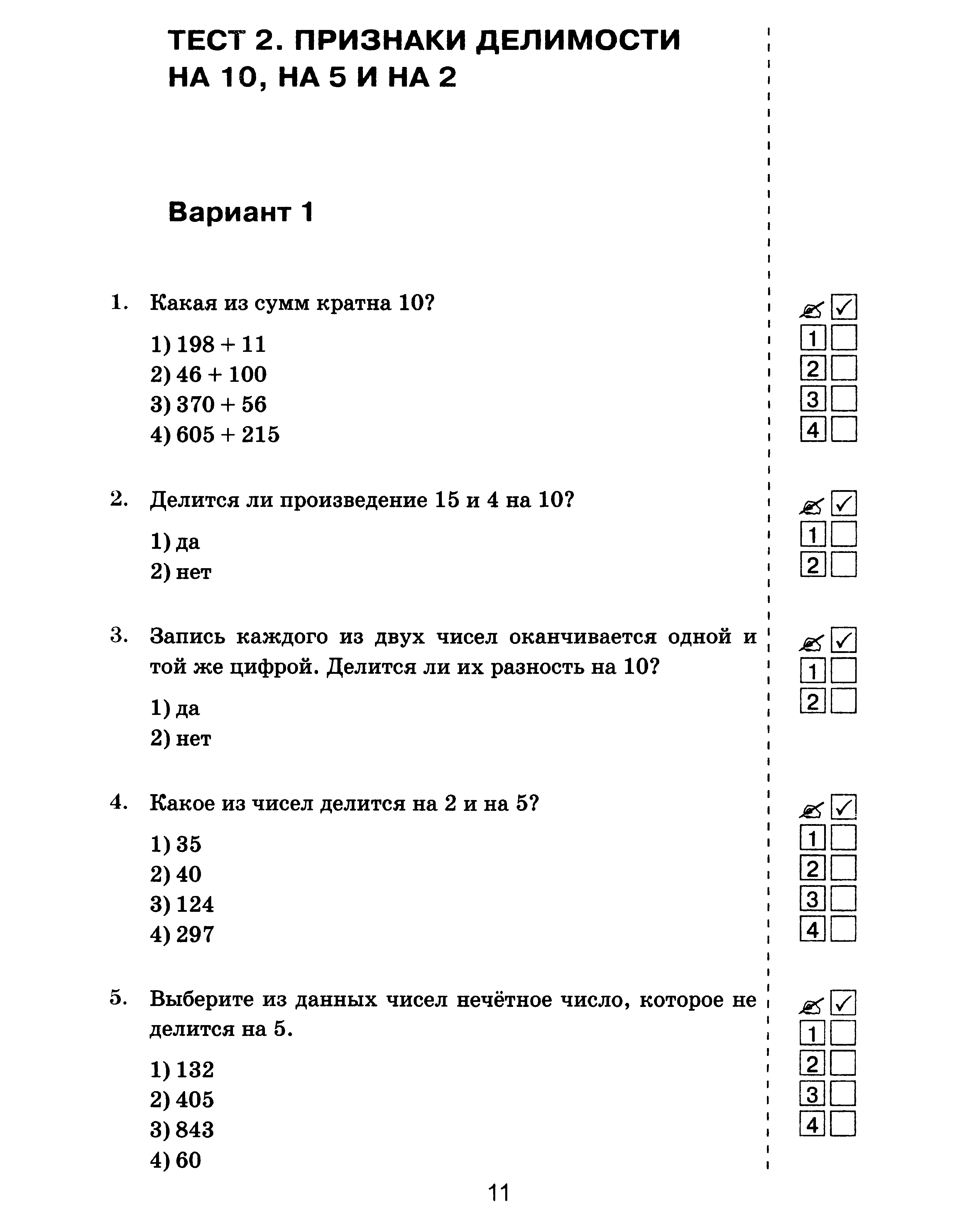 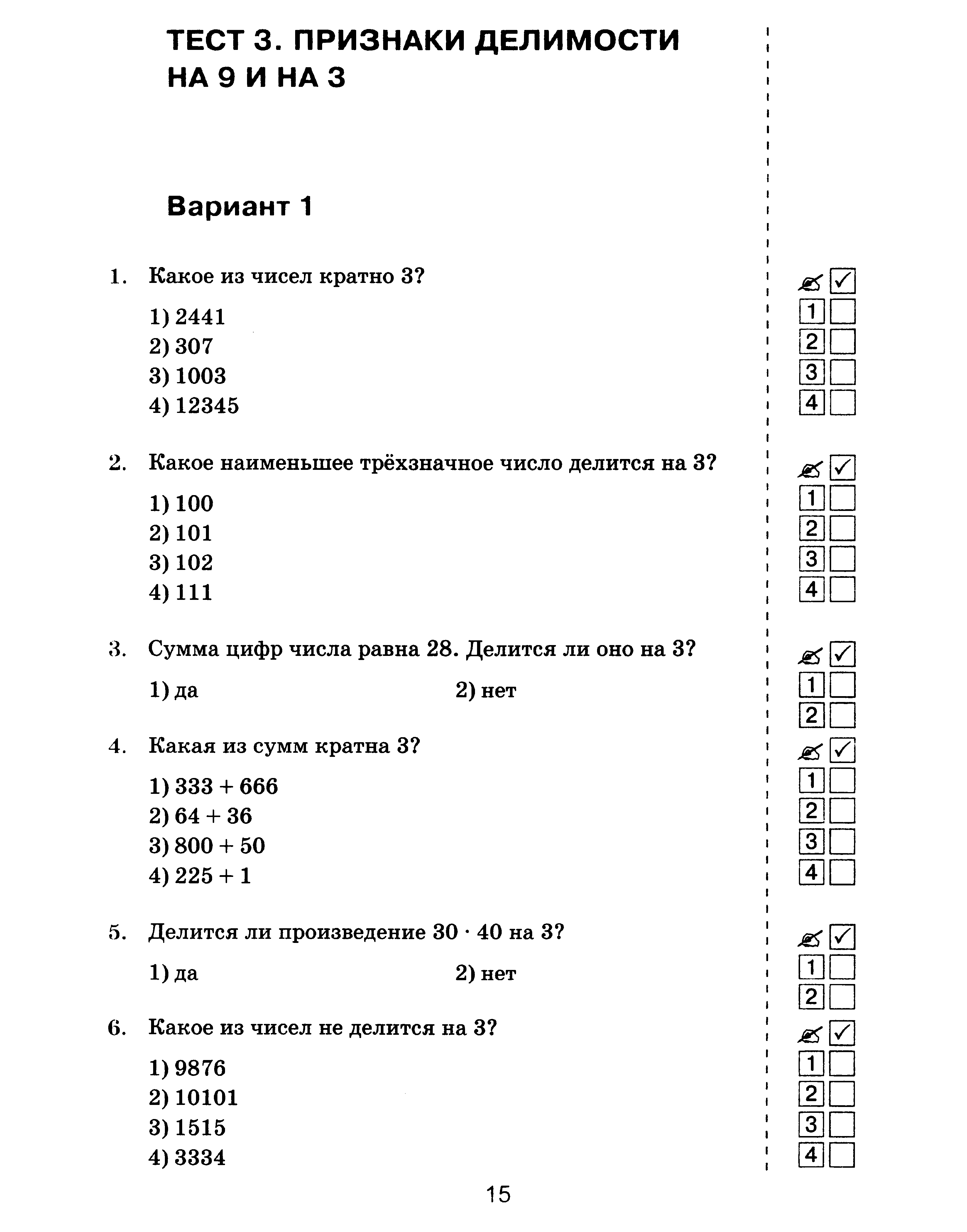 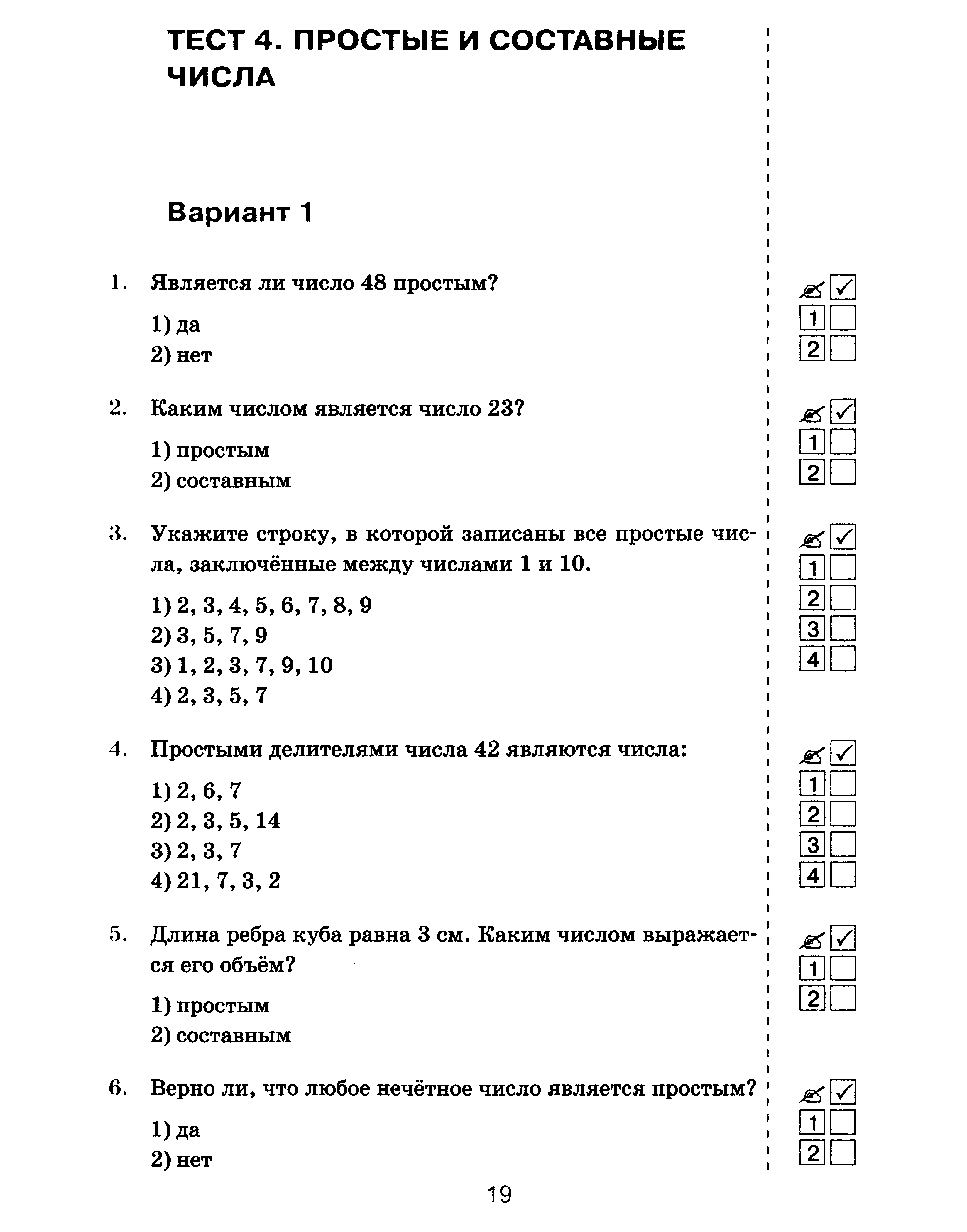 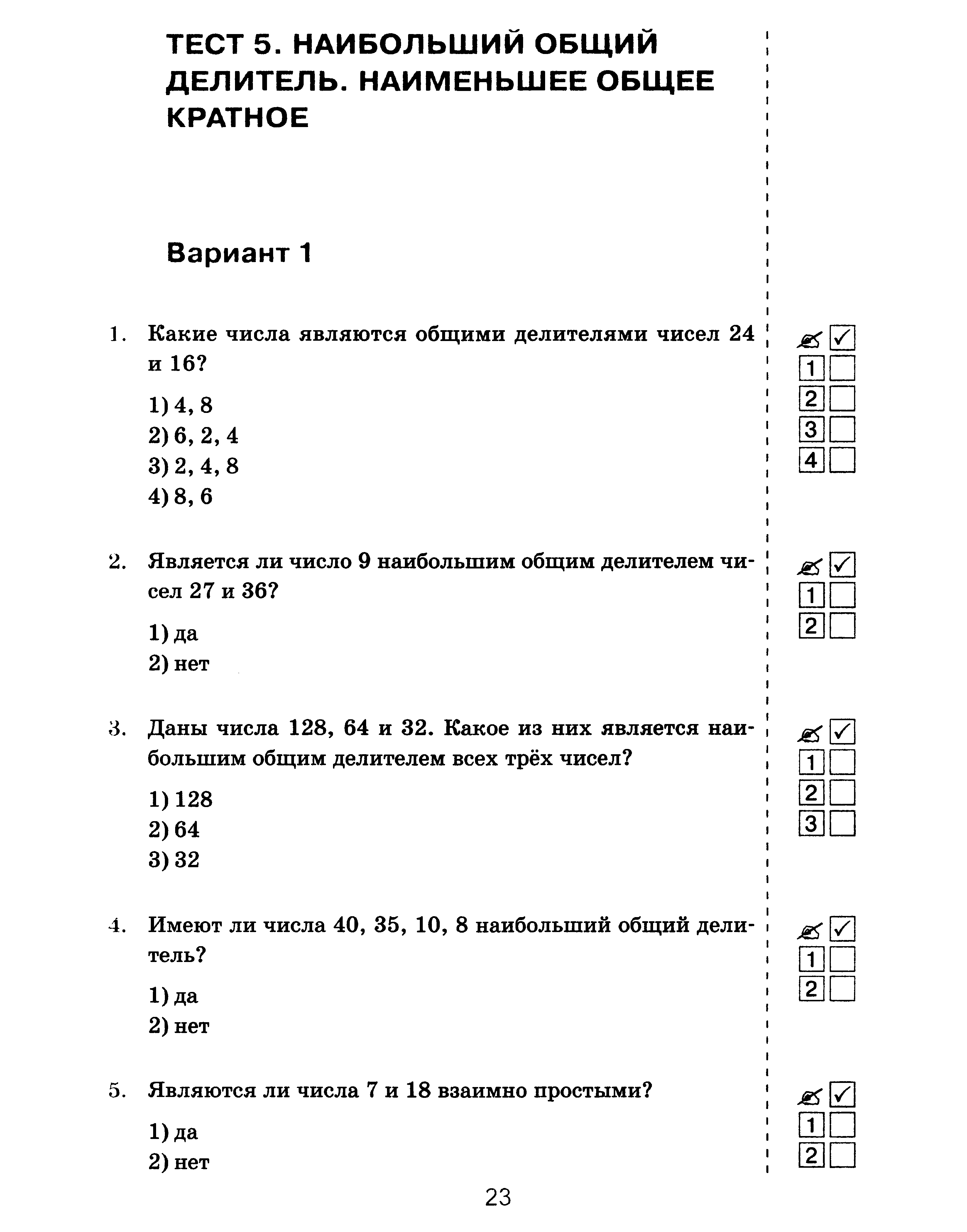 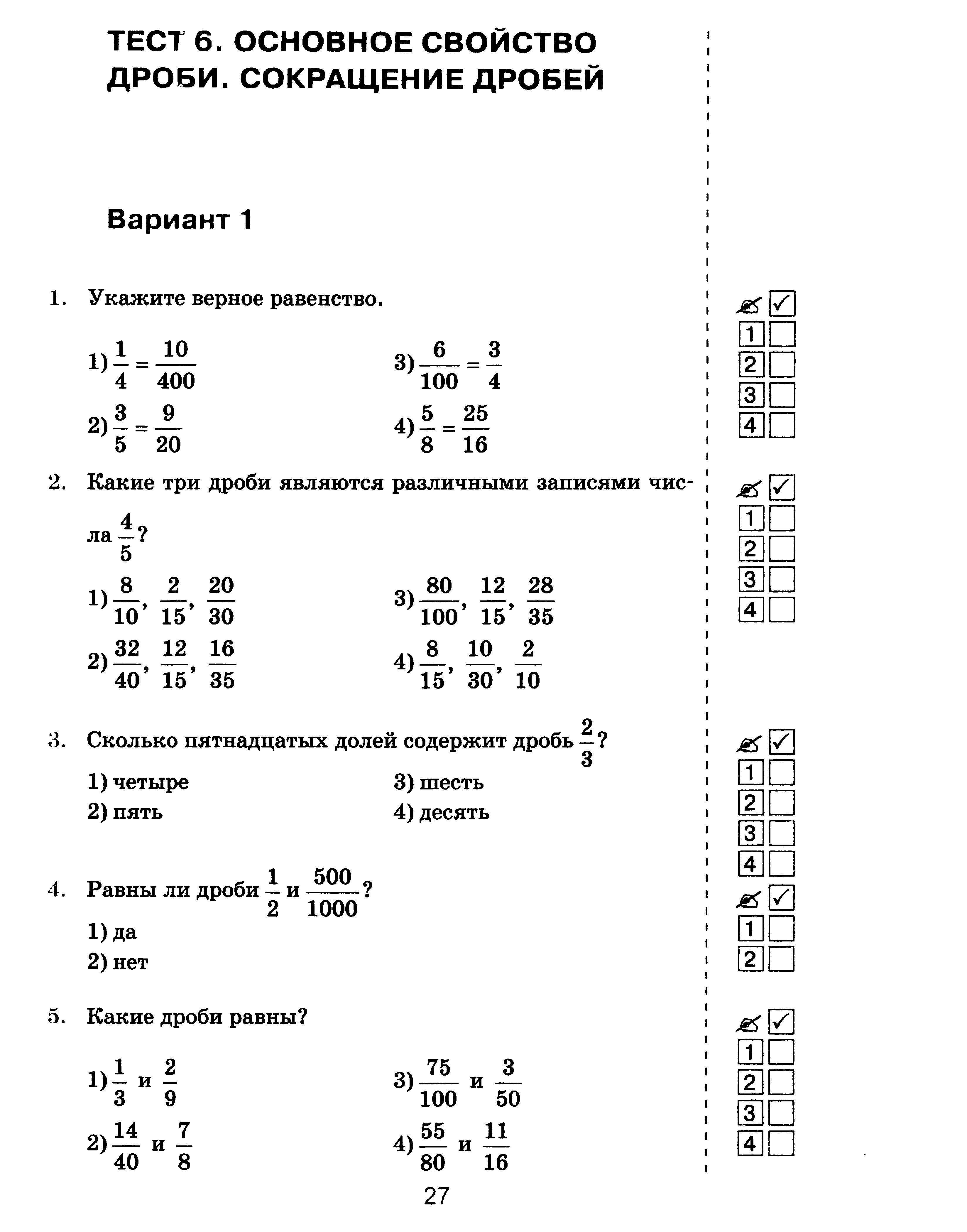 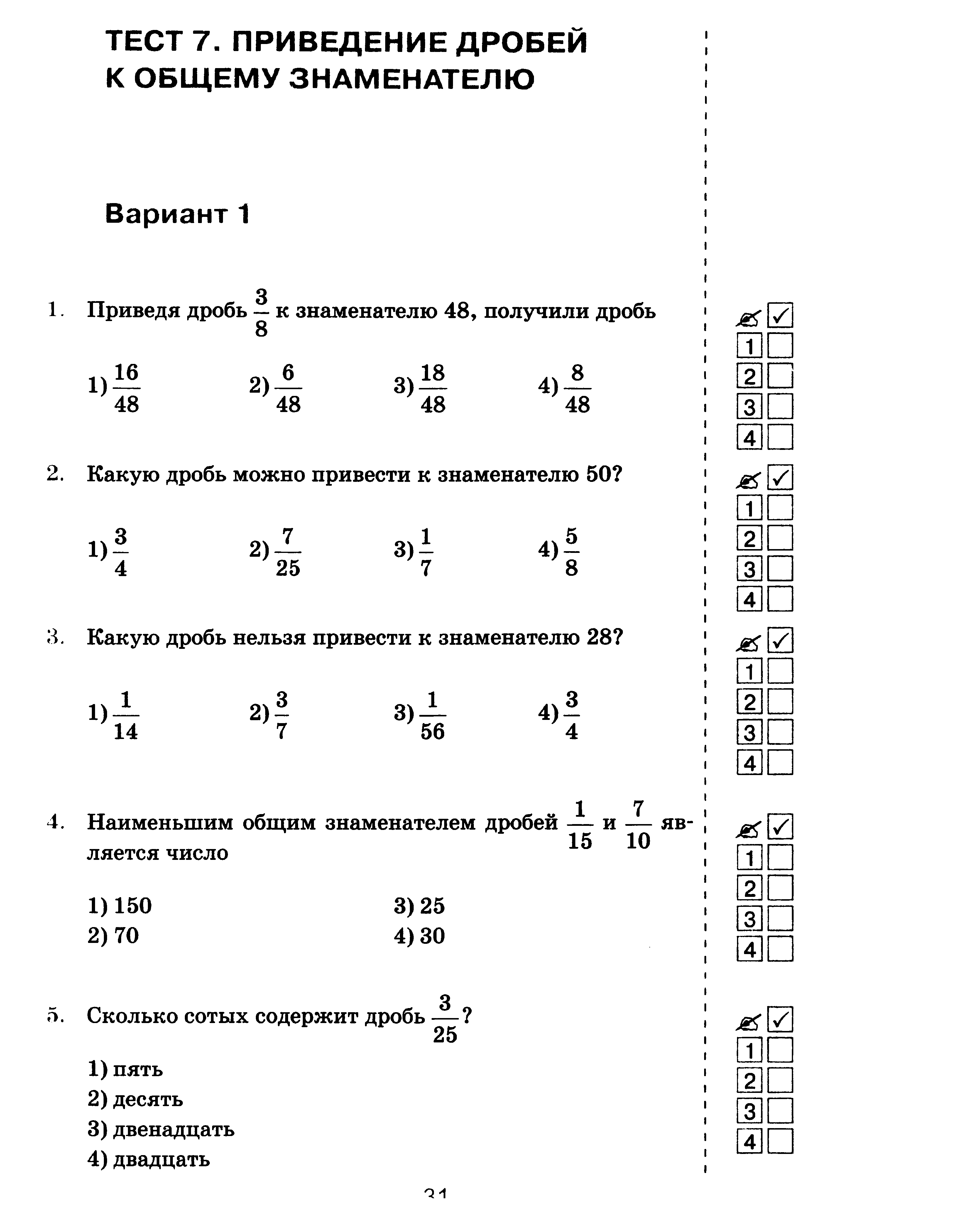 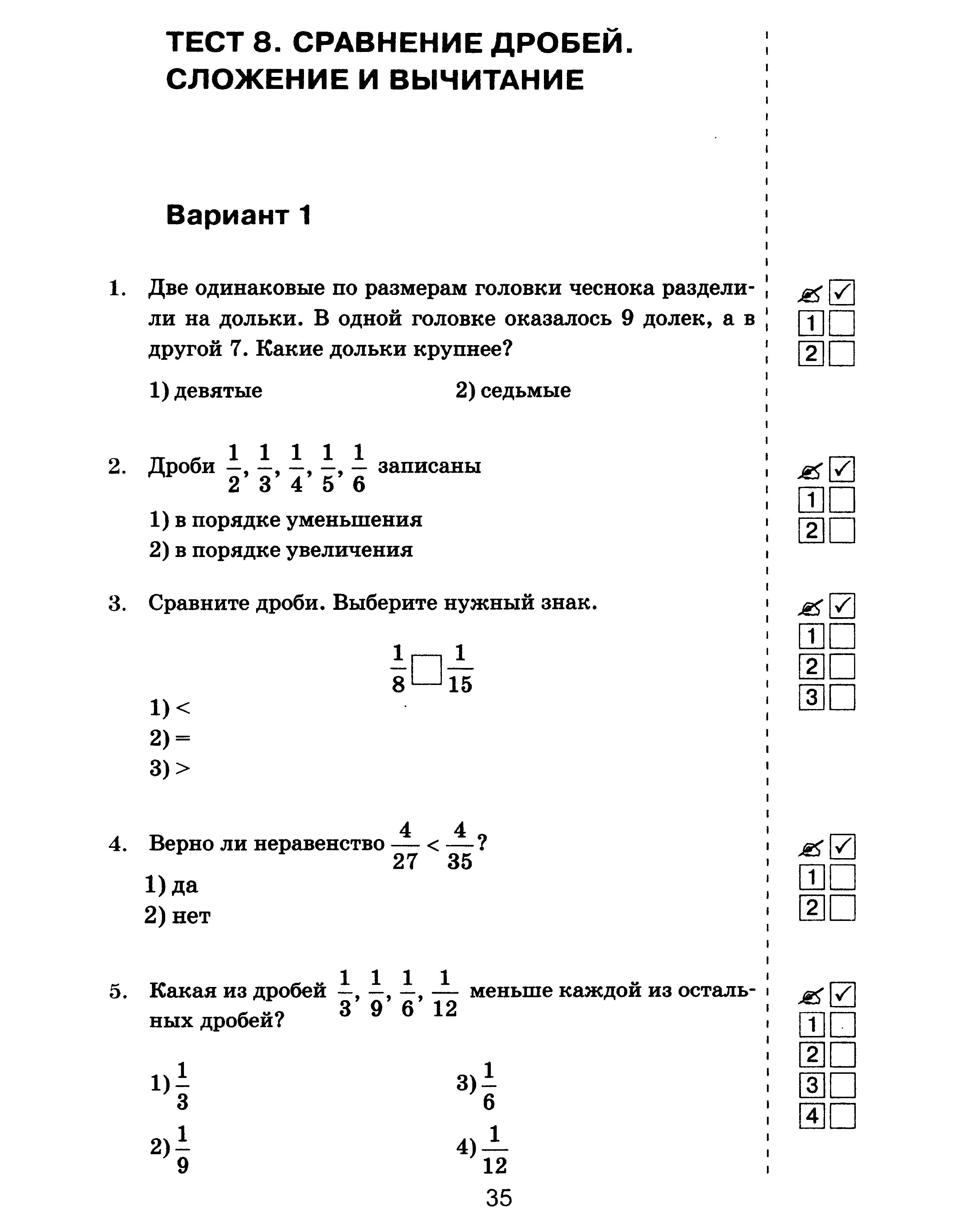 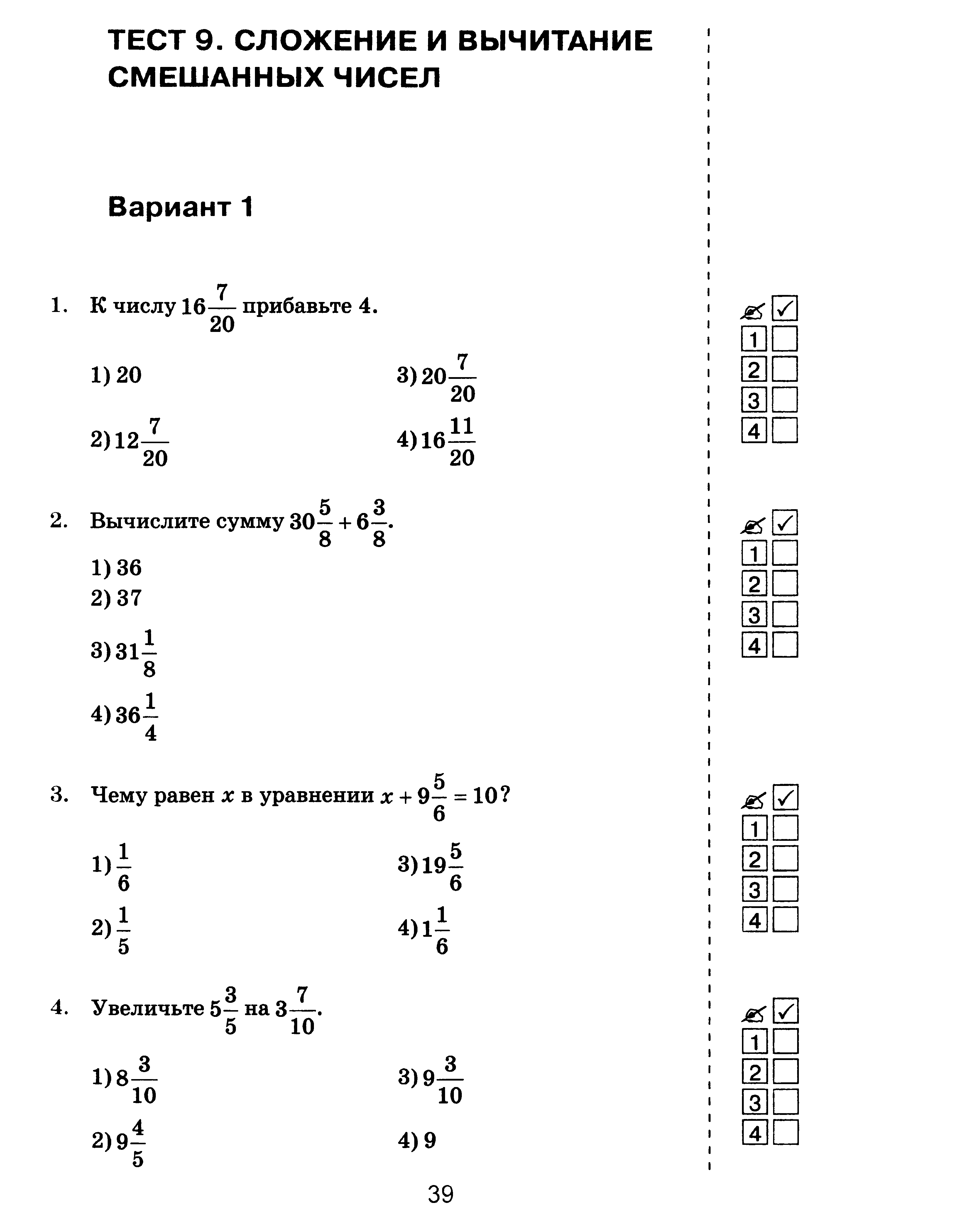 